The first of our 6 webinars will take place on Wednesday 10th March at 11.00 am.  Scroll down for more details, to book your place and to learn more about the other five webinars in the series. Our 40 minute sessions cover the key topics facing lawyers and their clients when it comes to pension sharing.  Attendance is free, however, you will need to register for each one individually but be quick as places are limited. Topics, dates and times are:Webinar 1Wednesday 10th March at 10.00am: Drafting a Letter of Instruction for a Pension Sharing Reporthttps://us02web.zoom.us/webinar/register/WN_ZLlhfWSGTsOQTVBdnbnRrQ Webinar 2Thursday 25th March at 14.00pm: Pension Sharing Hints and Tipshttps://us02web.zoom.us/webinar/register/WN_0Pv637pNTjOmZSTyG46VQwWebinar 3Wednesday 7th April at 11.00am: Pension Sharing and the Lifetime Allowancehttps://us02web.zoom.us/webinar/register/WN_6dQF8I83TEuGwBmCEkuFmgWebinar 4Thursday 22nd April at 14.00pm: Pension Valuations – When is the Value not the Value?https://us02web.zoom.us/webinar/register/WN_w7Cg-EO4Sj6Lt_C1G61rxQWebinar 5:Wednesday 5th May at 11.00am: Pension offsetting and the ‘Chamber of Fears’https://us02web.zoom.us/webinar/register/WN_uVu3YlRtQ7GKziohTv0mgwWebinar 6:Thursday 20th May at 14.00pm: I don’t want a Pension Sharing Report – what are the alternatives?https://us02web.zoom.us/webinar/register/WN_gEpQPQphRimsBAqkUV1qFgAlternatively, please contact Marie Conroy mariec@blueskyifas.co.uk  to reserve your place.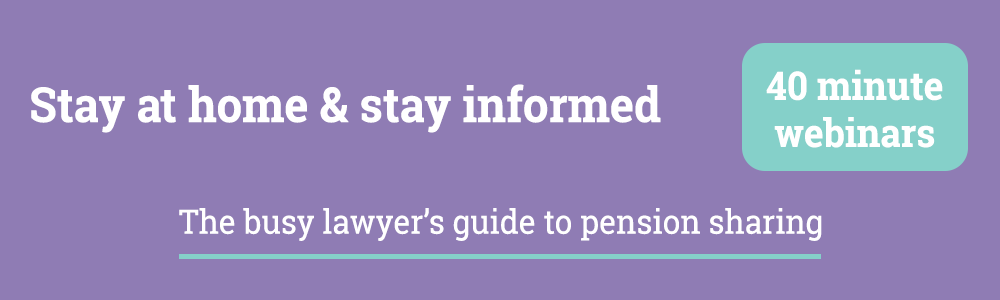 We know that pension sharing will continue to be a hot topic in 2021. We also know that despite the current situation we’re all busier than ever.So, I’m delighted to announce the launch of a series of short webinars: ‘The busy lawyer’s guide to pension sharing.’Each webinar will last 40 minutes. Over the six webinars we’ll cover some of the key issues facing lawyers and their clients when it comes to pension sharing.  The webinars are free to attend. However, you do need to register for each one individually and places are limited.The first webinar will take place on Wednesday 10th March at 11.00 am. Scroll down for more details, to book your place, and learn more about the other five webinars in the series. Mark PenstonChartered Financial Planner & DirectorFREE PENSIONS WEBINARSBluesky Webinars – All you need to know about Pension Sharing Reports